FORM PENGAJUAN KEBERATAN INFORMASI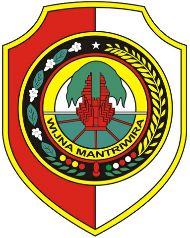 FORMAT FORMULIR PENGAJUAN KEBERATAN INFORMASI(RANGKAP DUA)(Nama badan publik, alamat, nomor telepon, faxsimili dan email)FORMULIR PENGAJUAN KEBERATAN INFORMASI                       
     No.Pendaftaran (diisi petugas*) : …………………………Nama				: …………………………………………………………………………………...Alamat				: …………………………………………………………………………………...					……………………………………………………………...........................……………………………………………………………………………………Nomor telepon/email		: …………………………………………………………………………………...…………………………………………………………..............................…………………………………………………………………………………...Tujuan penggunaan 		: …………………………………………………………………………………... informasi				 …………………………………………………………………………………...…………………………………………………………………………………...…………………………………………………………………………………...Alasan Pengajuan Keberatan	:  1.	      Permohonan Informasi ditolak2. 	Informasi berkala tidak disediakan3.	Permintaan informasi tidak ditanggapi4. 	Permintaan informasi ditanggapi tidak sebagaimana yang diminta5. 	Permintaan informasi tidak dipenuhi6. 	Biaya yang dikenakan tidak wajar7. 	Informasi disampaikan melebihi jangka waktu yang ditentukanCara memperoleh			: 1. 	    Melihat/Membaca/Mendengarkan/Mencatatinformasi**			  2. 	    Mendapatkan salinan informasi (hardcopy/softcopy)***Cara mendapatkan salinan		: 1.  	    Mengambil langsunginformasi**2. 	    Kurir3. 	    Pos4. 	    Email5. 	    FaxsimiliTempat, …………………………………………………. (tanggal, bulan dan tahun)Petugas Pelayanan Informasi						Pemohon Informasi    (Penerima Permohonan)(…………………………………..)					   (………………………………………)  Nama dan Tanda Tangan						        Nama dan Tanda Tangan	Keterangan :* Diisi oleh petugas berdasarkan nomor registrasi permohonan informasi publik** Pilih salah satu dengan memberi tanda (ᵥ)*** Coret yang tidkak perlu	